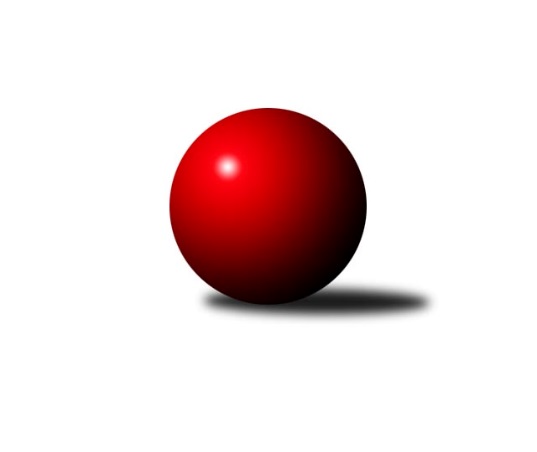 Č.15Ročník 2022/2023	10.5.2024 Divize jih 2022/2023Statistika 15. kolaTabulka družstev:		družstvo	záp	výh	rem	proh	skore	sety	průměr	body	plné	dorážka	chyby	1.	TJ Sokol Chotoviny	14	11	0	3	73.0 : 39.0 	(190.0 : 146.0)	2974	22	1997	977	25.3	2.	TJ Třebíč B	15	10	1	4	72.0 : 48.0 	(195.5 : 164.5)	2924	21	2006	918	32.7	3.	TJ Jiskra Nová Bystřice	15	8	1	6	70.5 : 49.5 	(205.5 : 154.5)	2987	17	2019	968	29.4	4.	TJ Slovan Jindřichův Hradec	15	8	0	7	65.5 : 54.5 	(194.5 : 165.5)	2637	16	1872	765	49.9	5.	TJ Sokol Soběnov	15	8	0	7	58.5 : 61.5 	(174.5 : 185.5)	2801	16	1923	877	33.4	6.	TJ Spartak Pelhřimov	15	7	1	7	55.5 : 64.5 	(186.0 : 174.0)	2925	15	1989	937	34.4	7.	TJ Centropen Dačice C	14	7	0	7	51.5 : 60.5 	(153.0 : 183.0)	2932	14	2016	916	43	8.	TJ Tatran Lomnice nad Lužnicí	15	7	0	8	59.0 : 61.0 	(176.5 : 183.5)	2824	14	1945	879	38.5	9.	TJ Nová Včelnice	14	6	0	8	58.0 : 54.0 	(161.5 : 174.5)	3055	12	2075	980	33.5	10.	TJ Blatná	15	6	0	9	53.5 : 66.5 	(169.5 : 190.5)	3057	12	2070	988	40.3	11.	TJ Nové Město na Moravě	14	5	0	9	50.0 : 62.0 	(158.0 : 178.0)	2906	10	1987	919	35.9	12.	TJ Centropen Dačice D	15	3	1	11	37.0 : 83.0 	(147.5 : 212.5)	2729	7	1888	841	47.7Tabulka doma:		družstvo	záp	výh	rem	proh	skore	sety	průměr	body	maximum	minimum	1.	TJ Slovan Jindřichův Hradec	8	8	0	0	57.5 : 6.5 	(144.5 : 47.5)	2682	16	2734	2633	2.	TJ Třebíč B	8	8	0	0	50.0 : 14.0 	(116.5 : 75.5)	3335	16	3435	3206	3.	TJ Sokol Chotoviny	7	7	0	0	42.0 : 14.0 	(104.5 : 63.5)	3379	14	3559	3322	4.	TJ Jiskra Nová Bystřice	8	7	0	1	48.5 : 15.5 	(125.0 : 67.0)	3258	14	3354	3178	5.	TJ Tatran Lomnice nad Lužnicí	9	7	0	2	48.0 : 24.0 	(126.5 : 89.5)	2517	14	2564	2453	6.	TJ Centropen Dačice C	6	6	0	0	32.5 : 15.5 	(78.0 : 66.0)	3187	12	3318	3093	7.	TJ Sokol Soběnov	8	6	0	2	40.0 : 24.0 	(104.0 : 88.0)	2603	12	2673	2488	8.	TJ Spartak Pelhřimov	7	5	1	1	34.0 : 22.0 	(97.5 : 70.5)	3214	11	3287	3144	9.	TJ Nová Včelnice	8	5	0	3	39.0 : 25.0 	(99.0 : 93.0)	2709	10	2840	2624	10.	TJ Blatná	7	4	0	3	32.5 : 23.5 	(94.5 : 73.5)	3313	8	3374	3223	11.	TJ Nové Město na Moravě	5	3	0	2	21.5 : 18.5 	(63.0 : 57.0)	2583	6	2625	2548	12.	TJ Centropen Dačice D	7	2	1	4	22.0 : 34.0 	(73.5 : 94.5)	3162	5	3225	3116Tabulka venku:		družstvo	záp	výh	rem	proh	skore	sety	průměr	body	maximum	minimum	1.	TJ Sokol Chotoviny	7	4	0	3	31.0 : 25.0 	(85.5 : 82.5)	2916	8	3469	2344	2.	TJ Třebíč B	7	2	1	4	22.0 : 34.0 	(79.0 : 89.0)	2856	5	3265	2368	3.	TJ Sokol Soběnov	7	2	0	5	18.5 : 37.5 	(70.5 : 97.5)	2829	4	3316	2388	4.	TJ Spartak Pelhřimov	8	2	0	6	21.5 : 42.5 	(88.5 : 103.5)	2889	4	3306	2465	5.	TJ Blatná	8	2	0	6	21.0 : 43.0 	(75.0 : 117.0)	3021	4	3343	2484	6.	TJ Nové Město na Moravě	9	2	0	7	28.5 : 43.5 	(95.0 : 121.0)	2947	4	3328	2305	7.	TJ Jiskra Nová Bystřice	7	1	1	5	22.0 : 34.0 	(80.5 : 87.5)	2948	3	3352	2530	8.	TJ Nová Včelnice	6	1	0	5	19.0 : 29.0 	(62.5 : 81.5)	3113	2	3372	2514	9.	TJ Centropen Dačice C	8	1	0	7	19.0 : 45.0 	(75.0 : 117.0)	2949	2	3346	2415	10.	TJ Centropen Dačice D	8	1	0	7	15.0 : 49.0 	(74.0 : 118.0)	2727	2	3141	2270	11.	TJ Tatran Lomnice nad Lužnicí	6	0	0	6	11.0 : 37.0 	(50.0 : 94.0)	2875	0	3289	2302	12.	TJ Slovan Jindřichův Hradec	7	0	0	7	8.0 : 48.0 	(50.0 : 118.0)	2630	0	2991	2339Tabulka podzimní části:		družstvo	záp	výh	rem	proh	skore	sety	průměr	body	doma	venku	1.	TJ Sokol Chotoviny	11	8	0	3	53.0 : 35.0 	(137.0 : 127.0)	2948	16 	6 	0 	0 	2 	0 	3	2.	TJ Třebíč B	11	7	1	3	52.0 : 36.0 	(144.0 : 120.0)	3068	15 	6 	0 	0 	1 	1 	3	3.	TJ Sokol Soběnov	11	7	0	4	46.5 : 41.5 	(134.5 : 129.5)	2864	14 	5 	0 	0 	2 	0 	4	4.	TJ Jiskra Nová Bystřice	11	6	1	4	52.5 : 35.5 	(147.5 : 116.5)	3005	13 	5 	0 	1 	1 	1 	3	5.	TJ Slovan Jindřichův Hradec	11	6	0	5	50.5 : 37.5 	(147.5 : 116.5)	2644	12 	6 	0 	0 	0 	0 	5	6.	TJ Centropen Dačice C	11	6	0	5	41.5 : 46.5 	(121.0 : 143.0)	2926	12 	5 	0 	0 	1 	0 	5	7.	TJ Spartak Pelhřimov	11	5	1	5	39.5 : 48.5 	(134.0 : 130.0)	3032	11 	4 	1 	0 	1 	0 	5	8.	TJ Blatná	11	5	0	6	44.0 : 44.0 	(134.5 : 129.5)	3007	10 	4 	0 	2 	1 	0 	4	9.	TJ Nová Včelnice	11	4	0	7	45.5 : 42.5 	(129.5 : 134.5)	3002	8 	4 	0 	2 	0 	0 	5	10.	TJ Nové Město na Moravě	11	4	0	7	41.0 : 47.0 	(126.0 : 138.0)	2984	8 	2 	0 	2 	2 	0 	5	11.	TJ Tatran Lomnice nad Lužnicí	11	4	0	7	36.0 : 52.0 	(120.0 : 144.0)	2882	8 	4 	0 	2 	0 	0 	5	12.	TJ Centropen Dačice D	11	2	1	8	26.0 : 62.0 	(108.5 : 155.5)	2686	5 	1 	1 	3 	1 	0 	5Tabulka jarní části:		družstvo	záp	výh	rem	proh	skore	sety	průměr	body	doma	venku	1.	TJ Sokol Chotoviny	3	3	0	0	20.0 : 4.0 	(53.0 : 19.0)	3212	6 	1 	0 	0 	2 	0 	0 	2.	TJ Tatran Lomnice nad Lužnicí	4	3	0	1	23.0 : 9.0 	(56.5 : 39.5)	2498	6 	3 	0 	0 	0 	0 	1 	3.	TJ Třebíč B	4	3	0	1	20.0 : 12.0 	(51.5 : 44.5)	2836	6 	2 	0 	0 	1 	0 	1 	4.	TJ Nová Včelnice	3	2	0	1	12.5 : 11.5 	(32.0 : 40.0)	3043	4 	1 	0 	1 	1 	0 	0 	5.	TJ Jiskra Nová Bystřice	4	2	0	2	18.0 : 14.0 	(58.0 : 38.0)	3030	4 	2 	0 	0 	0 	0 	2 	6.	TJ Spartak Pelhřimov	4	2	0	2	16.0 : 16.0 	(52.0 : 44.0)	2781	4 	1 	0 	1 	1 	0 	1 	7.	TJ Slovan Jindřichův Hradec	4	2	0	2	15.0 : 17.0 	(47.0 : 49.0)	2644	4 	2 	0 	0 	0 	0 	2 	8.	TJ Centropen Dačice C	3	1	0	2	10.0 : 14.0 	(32.0 : 40.0)	3067	2 	1 	0 	0 	0 	0 	2 	9.	TJ Nové Město na Moravě	3	1	0	2	9.0 : 15.0 	(32.0 : 40.0)	2686	2 	1 	0 	0 	0 	0 	2 	10.	TJ Sokol Soběnov	4	1	0	3	12.0 : 20.0 	(40.0 : 56.0)	2468	2 	1 	0 	2 	0 	0 	1 	11.	TJ Centropen Dačice D	4	1	0	3	11.0 : 21.0 	(39.0 : 57.0)	3094	2 	1 	0 	1 	0 	0 	2 	12.	TJ Blatná	4	1	0	3	9.5 : 22.5 	(35.0 : 61.0)	3225	2 	0 	0 	1 	1 	0 	2 Zisk bodů pro družstvo:		jméno hráče	družstvo	body	zápasy	v %	dílčí body	sety	v %	1.	Karel Koubek 	TJ Blatná 	13	/	15	(87%)	41.5	/	60	(69%)	2.	Zbyněk Hein 	TJ Sokol Chotoviny  	11	/	13	(85%)	34	/	52	(65%)	3.	Kamil Šedivý 	TJ Sokol Soběnov  	11	/	14	(79%)	37.5	/	56	(67%)	4.	Tibor Pivko 	TJ Nová Včelnice  	11	/	14	(79%)	32	/	56	(57%)	5.	Vladimír Štipl 	TJ Slovan Jindřichův Hradec  	11	/	15	(73%)	38.5	/	60	(64%)	6.	Kamil Nestrojil 	TJ Třebíč B 	10	/	10	(100%)	32.5	/	40	(81%)	7.	Petr Tomek 	TJ Jiskra Nová Bystřice 	10	/	12	(83%)	32	/	48	(67%)	8.	Jan Havlíček st.	TJ Jiskra Nová Bystřice 	10	/	13	(77%)	36	/	52	(69%)	9.	Karel Kunc 	TJ Centropen Dačice C 	10	/	14	(71%)	33	/	56	(59%)	10.	Petr Hlisnikovský 	TJ Nové Město na Moravě 	10	/	14	(71%)	31	/	56	(55%)	11.	Jan Cukr 	TJ Slovan Jindřichův Hradec  	10	/	15	(67%)	40	/	60	(67%)	12.	Milan Šedivý 	TJ Sokol Soběnov  	10	/	15	(67%)	31.5	/	60	(53%)	13.	Zdeněk Doktor 	TJ Tatran Lomnice nad Lužnicí  	10	/	15	(67%)	31.5	/	60	(53%)	14.	Václav Novotný 	TJ Spartak Pelhřimov 	9.5	/	14	(68%)	38	/	56	(68%)	15.	Martin Tyšer 	TJ Nová Včelnice  	9	/	12	(75%)	25.5	/	48	(53%)	16.	Jan Kubeš 	TJ Centropen Dačice D 	9	/	14	(64%)	31	/	56	(55%)	17.	Petr Bystřický 	TJ Sokol Chotoviny  	8	/	12	(67%)	31	/	48	(65%)	18.	Václav Rypel 	TJ Třebíč B 	8	/	12	(67%)	26	/	48	(54%)	19.	Jiří Hána 	TJ Slovan Jindřichův Hradec  	8	/	13	(62%)	33.5	/	52	(64%)	20.	Marek Chvátal 	TJ Jiskra Nová Bystřice 	8	/	13	(62%)	32.5	/	52	(63%)	21.	Michal Miko 	TJ Nové Město na Moravě 	8	/	13	(62%)	29.5	/	52	(57%)	22.	Iva Molová 	TJ Jiskra Nová Bystřice 	8	/	13	(62%)	29	/	52	(56%)	23.	Jan Holšan 	TJ Tatran Lomnice nad Lužnicí  	8	/	14	(57%)	30	/	56	(54%)	24.	Jan Bartoň 	TJ Sokol Chotoviny  	8	/	14	(57%)	29	/	56	(52%)	25.	Petr Bína 	TJ Centropen Dačice C 	8	/	14	(57%)	29	/	56	(52%)	26.	Miloš Stloukal 	TJ Nové Město na Moravě 	7.5	/	11	(68%)	26	/	44	(59%)	27.	Bohuslav Šedivý 	TJ Sokol Soběnov  	7.5	/	15	(50%)	34.5	/	60	(58%)	28.	Libor Linhart 	TJ Spartak Pelhřimov 	7	/	11	(64%)	26	/	44	(59%)	29.	Radek Beranovský 	TJ Centropen Dačice C 	7	/	12	(58%)	28.5	/	48	(59%)	30.	Kamil Pivko 	TJ Nová Včelnice  	7	/	12	(58%)	26	/	48	(54%)	31.	Rudolf Pouzar 	TJ Tatran Lomnice nad Lužnicí  	7	/	12	(58%)	25.5	/	48	(53%)	32.	Lucie Smrčková 	TJ Spartak Pelhřimov 	7	/	12	(58%)	23.5	/	48	(49%)	33.	Kamila Dvořáková 	TJ Sokol Chotoviny  	7	/	13	(54%)	30	/	52	(58%)	34.	Lukáš Toman 	TJ Třebíč B 	7	/	14	(50%)	29	/	56	(52%)	35.	Pavel Domin 	TJ Nová Včelnice  	7	/	14	(50%)	27.5	/	56	(49%)	36.	Pavel Sáblík 	TJ Nové Město na Moravě 	7	/	14	(50%)	27	/	56	(48%)	37.	Filip Cheníček 	TJ Blatná 	7	/	14	(50%)	26	/	56	(46%)	38.	Jiří Doktor 	TJ Tatran Lomnice nad Lužnicí  	7	/	15	(47%)	32	/	60	(53%)	39.	Pavel Picka 	TJ Slovan Jindřichův Hradec  	7	/	15	(47%)	31.5	/	60	(53%)	40.	Josef Holický 	TJ Slovan Jindřichův Hradec  	7	/	15	(47%)	29	/	60	(48%)	41.	Marek Augustin 	TJ Jiskra Nová Bystřice 	6.5	/	10	(65%)	24.5	/	40	(61%)	42.	Lukáš Štibich 	TJ Centropen Dačice C 	6.5	/	14	(46%)	25.5	/	56	(46%)	43.	Jaroslav Opl 	TJ Slovan Jindřichův Hradec  	6.5	/	15	(43%)	22	/	60	(37%)	44.	Jan Dobeš 	TJ Třebíč B 	6	/	8	(75%)	20	/	32	(63%)	45.	Josef Mikeš 	TJ Blatná 	6	/	9	(67%)	21.5	/	36	(60%)	46.	Libor Hrstka 	TJ Sokol Chotoviny  	6	/	11	(55%)	22.5	/	44	(51%)	47.	Marek Baštýř 	TJ Tatran Lomnice nad Lužnicí  	6	/	11	(55%)	22	/	44	(50%)	48.	Pavel Makovec 	TJ Sokol Chotoviny  	6	/	12	(50%)	23	/	48	(48%)	49.	Libor Nováček 	TJ Třebíč B 	6	/	13	(46%)	28	/	52	(54%)	50.	Ota Schindler 	TJ Spartak Pelhřimov 	6	/	14	(43%)	30	/	56	(54%)	51.	Jiří Slovák 	TJ Nová Včelnice  	5.5	/	14	(39%)	24	/	56	(43%)	52.	Jan Fořter 	TJ Sokol Chotoviny  	5	/	9	(56%)	20.5	/	36	(57%)	53.	Jiří Loučka 	TJ Nové Město na Moravě 	5	/	13	(38%)	16.5	/	52	(32%)	54.	Jan Nosek 	TJ Tatran Lomnice nad Lužnicí  	5	/	14	(36%)	25	/	56	(45%)	55.	Jiří Rozkošný 	TJ Spartak Pelhřimov 	5	/	15	(33%)	26.5	/	60	(44%)	56.	Matyáš Doležal 	TJ Centropen Dačice D 	4	/	6	(67%)	14.5	/	24	(60%)	57.	Roman Grznárik 	TJ Sokol Soběnov  	4	/	10	(40%)	20	/	40	(50%)	58.	Jan Šebera 	TJ Nová Včelnice  	4	/	11	(36%)	17	/	44	(39%)	59.	Aleš Láník 	TJ Centropen Dačice D 	4	/	12	(33%)	19	/	48	(40%)	60.	Jan Janů 	TJ Spartak Pelhřimov 	4	/	13	(31%)	24	/	52	(46%)	61.	Karel Fabeš 	TJ Centropen Dačice D 	4	/	13	(31%)	21	/	52	(40%)	62.	Stanislav Kučera 	TJ Centropen Dačice D 	4	/	14	(29%)	23	/	56	(41%)	63.	Petr Toman 	TJ Třebíč B 	3	/	6	(50%)	12	/	24	(50%)	64.	Karel Uhlíř 	TJ Třebíč B 	3	/	6	(50%)	12	/	24	(50%)	65.	Tomáš Rysl 	TJ Spartak Pelhřimov 	3	/	7	(43%)	14	/	28	(50%)	66.	Lubomír Horák 	TJ Třebíč B 	3	/	7	(43%)	12.5	/	28	(45%)	67.	Stanislav Kníže 	TJ Blatná 	3	/	9	(33%)	16	/	36	(44%)	68.	Martin Vrecko 	TJ Jiskra Nová Bystřice 	3	/	9	(33%)	12	/	36	(33%)	69.	Martin Pýcha 	TJ Jiskra Nová Bystřice 	3	/	10	(30%)	18.5	/	40	(46%)	70.	Vítězslav Stuchlík 	TJ Centropen Dačice D 	3	/	10	(30%)	15	/	40	(38%)	71.	Daniel Lexa 	TJ Blatná 	3	/	11	(27%)	14.5	/	44	(33%)	72.	Ondřej Sysel 	TJ Sokol Soběnov  	3	/	12	(25%)	16.5	/	48	(34%)	73.	Jiří Minařík 	TJ Blatná 	3	/	13	(23%)	17	/	52	(33%)	74.	Josef Šedivý ml.	TJ Sokol Soběnov  	3	/	14	(21%)	19.5	/	56	(35%)	75.	Vít Kobliha 	TJ Blatná 	2.5	/	8	(31%)	12	/	32	(38%)	76.	Iveta Kabelková 	TJ Centropen Dačice D 	2	/	2	(100%)	6	/	8	(75%)	77.	Jan Holeček 	TJ Tatran Lomnice nad Lužnicí  	2	/	3	(67%)	7	/	12	(58%)	78.	Dalibor Lang 	TJ Třebíč B 	2	/	4	(50%)	9.5	/	16	(59%)	79.	Markéta Šedivá 	TJ Sokol Soběnov  	2	/	4	(50%)	7	/	16	(44%)	80.	Ladislav Bouda 	TJ Centropen Dačice C 	2	/	7	(29%)	12	/	28	(43%)	81.	Jiří Cepák 	TJ Centropen Dačice C 	2	/	7	(29%)	9.5	/	28	(34%)	82.	Pavel Holzäpfel 	TJ Centropen Dačice C 	2	/	8	(25%)	12	/	32	(38%)	83.	Jiří Dvořák 	TJ Nová Včelnice  	1.5	/	6	(25%)	7.5	/	24	(31%)	84.	Pavel Škoda 	TJ Nové Město na Moravě 	1.5	/	14	(11%)	17	/	56	(30%)	85.	Jan Baudyš 	TJ Jiskra Nová Bystřice 	1	/	1	(100%)	4	/	4	(100%)	86.	Pavel Ježek 	TJ Jiskra Nová Bystřice 	1	/	1	(100%)	4	/	4	(100%)	87.	Lucie Mušková 	TJ Sokol Soběnov  	1	/	1	(100%)	3	/	4	(75%)	88.	Jaroslav Prommer 	TJ Sokol Soběnov  	1	/	1	(100%)	3	/	4	(75%)	89.	Robert Flandera 	TJ Blatná 	1	/	1	(100%)	2.5	/	4	(63%)	90.	Milan Gregorovič 	TJ Třebíč B 	1	/	1	(100%)	2	/	4	(50%)	91.	Martin Kovalčík 	TJ Nová Včelnice  	1	/	1	(100%)	2	/	4	(50%)	92.	Karel Hlisnikovský 	TJ Nové Město na Moravě 	1	/	2	(50%)	6	/	8	(75%)	93.	Lukáš Pavel 	TJ Blatná 	1	/	3	(33%)	6.5	/	12	(54%)	94.	Lukáš Přikryl 	TJ Centropen Dačice D 	1	/	3	(33%)	5	/	12	(42%)	95.	Marek Běhoun 	TJ Jiskra Nová Bystřice 	1	/	4	(25%)	7	/	16	(44%)	96.	Petr Dobeš st.	TJ Třebíč B 	1	/	5	(20%)	9	/	20	(45%)	97.	Josef Šebek 	TJ Nové Město na Moravě 	0	/	1	(0%)	2	/	4	(50%)	98.	Lukáš Drnek 	TJ Blatná 	0	/	1	(0%)	1	/	4	(25%)	99.	Jan Vintr 	TJ Spartak Pelhřimov 	0	/	1	(0%)	1	/	4	(25%)	100.	Stanislav Kropáček 	TJ Spartak Pelhřimov 	0	/	1	(0%)	1	/	4	(25%)	101.	Daniel Kovář 	TJ Centropen Dačice C 	0	/	1	(0%)	0.5	/	4	(13%)	102.	Adam Straka 	TJ Třebíč B 	0	/	1	(0%)	0	/	4	(0%)	103.	Lubomír Náměstek 	TJ Centropen Dačice D 	0	/	1	(0%)	0	/	4	(0%)	104.	Anna Partlová 	TJ Nové Město na Moravě 	0	/	2	(0%)	3	/	8	(38%)	105.	Miroslav Moštěk 	TJ Tatran Lomnice nad Lužnicí  	0	/	2	(0%)	1.5	/	8	(19%)	106.	Josef Ferenčík 	TJ Sokol Soběnov  	0	/	2	(0%)	1	/	8	(13%)	107.	Daniel Klimt 	TJ Tatran Lomnice nad Lužnicí  	0	/	2	(0%)	1	/	8	(13%)	108.	Josef Šedivý 	TJ Sokol Soběnov  	0	/	2	(0%)	1	/	8	(13%)	109.	Petr Suchý 	TJ Tatran Lomnice nad Lužnicí  	0	/	2	(0%)	1	/	8	(13%)	110.	Martin Novák 	TJ Slovan Jindřichův Hradec  	0	/	2	(0%)	0	/	8	(0%)	111.	Stanislav Musil 	TJ Centropen Dačice C 	0	/	3	(0%)	0	/	12	(0%)	112.	David Mihal 	TJ Centropen Dačice D 	0	/	4	(0%)	4	/	16	(25%)	113.	Josef Bárta 	TJ Centropen Dačice C 	0	/	4	(0%)	2	/	16	(13%)	114.	Martin Kubeš 	TJ Centropen Dačice D 	0	/	9	(0%)	7	/	36	(19%)Průměry na kuželnách:		kuželna	průměr	plné	dorážka	chyby	výkon na hráče	1.	TJ Sokol Chotoviny, 1-4	3306	2219	1087	31.5	(551.1)	2.	TJ Blatná, 1-4	3290	2239	1051	43.5	(548.4)	3.	TJ Třebíč, 1-4	3272	2211	1060	32.8	(545.4)	4.	TJ Centropen Dačice, 1-4	3193	2174	1019	42.0	(532.3)	5.	Pelhřimov, 1-4	3185	2159	1025	36.3	(530.9)	6.	TJ Jiskra Nová Bystřice, 1-4	3181	2149	1032	36.4	(530.3)	7.	TJ Nová Včelnice, 1-2	2676	1846	829	37.6	(446.0)	8.	Soběnov, 1-2	2577	1761	816	32.8	(429.6)	9.	TJ Nové Město n.M., 1-2	2557	1764	793	31.3	(426.2)	10.	TJ Jindřichův Hradec, 1-2	2529	1777	752	42.4	(421.6)	11.	Lomnice n.L., 1-2	2493	1728	765	34.8	(415.6)Nejlepší výkony na kuželnách:TJ Sokol Chotoviny, 1-4TJ Sokol Chotoviny 	3559	13. kolo	Petr Bystřický 	TJ Sokol Chotoviny 	620	13. koloTJ Sokol Chotoviny 	3383	6. kolo	Kamil Nestrojil 	TJ Třebíč B	616	6. koloTJ Sokol Chotoviny 	3359	10. kolo	Petr Bystřický 	TJ Sokol Chotoviny 	606	3. koloTJ Sokol Chotoviny 	3351	4. kolo	Jan Bartoň 	TJ Sokol Chotoviny 	603	13. koloTJ Sokol Chotoviny 	3343	3. kolo	Kamila Dvořáková 	TJ Sokol Chotoviny 	597	6. koloTJ Sokol Chotoviny 	3336	8. kolo	Jan Fořter 	TJ Sokol Chotoviny 	597	13. koloTJ Nová Včelnice 	3322	4. kolo	Kamila Dvořáková 	TJ Sokol Chotoviny 	594	13. koloTJ Sokol Chotoviny 	3322	1. kolo	Pavel Makovec 	TJ Sokol Chotoviny 	594	8. koloTJ Tatran Lomnice nad Lužnicí 	3289	8. kolo	Jan Fořter 	TJ Sokol Chotoviny 	592	10. koloTJ Třebíč B	3265	6. kolo	Zbyněk Hein 	TJ Sokol Chotoviny 	591	6. koloTJ Blatná, 1-4TJ Sokol Chotoviny 	3469	2. kolo	Filip Cheníček 	TJ Blatná	605	6. koloTJ Blatná	3374	8. kolo	Karel Koubek 	TJ Blatná	601	10. koloTJ Nová Včelnice 	3372	14. kolo	Pavel Domin 	TJ Nová Včelnice 	597	14. koloTJ Blatná	3366	6. kolo	Miloš Stloukal 	TJ Nové Město na Moravě	592	10. koloTJ Blatná	3351	2. kolo	Zbyněk Hein 	TJ Sokol Chotoviny 	589	2. koloTJ Nové Město na Moravě	3328	10. kolo	Kamila Dvořáková 	TJ Sokol Chotoviny 	588	2. koloTJ Blatná	3317	1. kolo	Libor Hrstka 	TJ Sokol Chotoviny 	583	2. koloTJ Sokol Soběnov 	3316	8. kolo	Josef Mikeš 	TJ Blatná	582	8. koloTJ Blatná	3311	10. kolo	Libor Linhart 	TJ Spartak Pelhřimov	582	1. koloTJ Spartak Pelhřimov	3306	1. kolo	Jiří Minařík 	TJ Blatná	581	8. koloTJ Třebíč, 1-4TJ Třebíč B	3435	13. kolo	Kamil Nestrojil 	TJ Třebíč B	617	9. koloTJ Třebíč B	3379	7. kolo	Martin Tyšer 	TJ Nová Včelnice 	599	7. koloTJ Třebíč B	3376	5. kolo	Jan Dobeš 	TJ Třebíč B	598	15. koloTJ Třebíč B	3364	15. kolo	Václav Rypel 	TJ Třebíč B	596	9. koloTJ Jiskra Nová Bystřice	3352	13. kolo	Radek Beranovský 	TJ Centropen Dačice C	596	15. koloTJ Třebíč B	3317	1. kolo	Jan Dobeš 	TJ Třebíč B	591	13. koloTJ Třebíč B	3305	9. kolo	Kamil Nestrojil 	TJ Třebíč B	588	10. koloTJ Třebíč B	3298	3. kolo	Michal Miko 	TJ Nové Město na Moravě	585	3. koloTJ Blatná	3275	5. kolo	Dalibor Lang 	TJ Třebíč B	584	15. koloTJ Nové Město na Moravě	3266	3. kolo	Jan Havlíček st.	TJ Jiskra Nová Bystřice	583	13. koloTJ Centropen Dačice, 1-4TJ Sokol Chotoviny 	3384	12. kolo	Karel Koubek 	TJ Blatná	626	15. koloTJ Centropen Dačice C	3346	3. kolo	Radek Beranovský 	TJ Centropen Dačice C	607	3. koloTJ Blatná	3343	15. kolo	Karel Kunc 	TJ Centropen Dačice C	605	14. koloTJ Centropen Dačice C	3318	14. kolo	Zbyněk Hein 	TJ Sokol Chotoviny 	599	12. koloTJ Jiskra Nová Bystřice	3290	1. kolo	Kamil Nestrojil 	TJ Třebíč B	594	4. koloTJ Centropen Dačice C	3276	12. kolo	Radek Beranovský 	TJ Centropen Dačice C	594	14. koloTJ Centropen Dačice D	3225	5. kolo	Radek Beranovský 	TJ Centropen Dačice C	592	9. koloTJ Spartak Pelhřimov	3221	7. kolo	Petr Tomek 	TJ Jiskra Nová Bystřice	590	1. koloTJ Centropen Dačice C	3213	4. kolo	Jan Janů 	TJ Spartak Pelhřimov	589	7. koloTJ Centropen Dačice C	3202	9. kolo	Radek Beranovský 	TJ Centropen Dačice C	586	12. koloPelhřimov, 1-4TJ Sokol Chotoviny 	3311	14. kolo	Marek Baštýř 	TJ Tatran Lomnice nad Lužnicí 	618	2. koloTJ Spartak Pelhřimov	3287	12. kolo	Karel Koubek 	TJ Blatná	601	12. koloTJ Spartak Pelhřimov	3267	8. kolo	Petr Hlisnikovský 	TJ Nové Město na Moravě	585	8. koloTJ Spartak Pelhřimov	3238	4. kolo	Zbyněk Hein 	TJ Sokol Chotoviny 	581	14. koloTJ Spartak Pelhřimov	3215	14. kolo	Václav Novotný 	TJ Spartak Pelhřimov	581	8. koloTJ Spartak Pelhřimov	3181	10. kolo	Kamila Dvořáková 	TJ Sokol Chotoviny 	579	14. koloTJ Nové Město na Moravě	3179	8. kolo	Jiří Rozkošný 	TJ Spartak Pelhřimov	578	8. koloTJ Jiskra Nová Bystřice	3171	6. kolo	Ota Schindler 	TJ Spartak Pelhřimov	574	4. koloTJ Sokol Soběnov 	3170	4. kolo	Ota Schindler 	TJ Spartak Pelhřimov	570	8. koloTJ Spartak Pelhřimov	3168	6. kolo	Milan Šedivý 	TJ Sokol Soběnov 	567	4. koloTJ Jiskra Nová Bystřice, 1-4TJ Jiskra Nová Bystřice	3354	4. kolo	Iva Molová 	TJ Jiskra Nová Bystřice	607	4. koloTJ Jiskra Nová Bystřice	3297	7. kolo	Marek Chvátal 	TJ Jiskra Nová Bystřice	598	11. koloTJ Jiskra Nová Bystřice	3295	9. kolo	Jan Havlíček st.	TJ Jiskra Nová Bystřice	583	9. koloTJ Jiskra Nová Bystřice	3290	11. kolo	Marek Augustin 	TJ Jiskra Nová Bystřice	578	8. koloTJ Jiskra Nová Bystřice	3230	8. kolo	Petr Tomek 	TJ Jiskra Nová Bystřice	575	7. koloTJ Jiskra Nová Bystřice	3215	12. kolo	Jan Havlíček st.	TJ Jiskra Nová Bystřice	572	7. koloTJ Nové Město na Moravě	3214	7. kolo	Petr Tomek 	TJ Jiskra Nová Bystřice	566	4. koloTJ Třebíč B	3212	2. kolo	Iva Molová 	TJ Jiskra Nová Bystřice	566	11. koloTJ Jiskra Nová Bystřice	3201	14. kolo	Lukáš Štibich 	TJ Centropen Dačice C	563	8. koloTJ Jiskra Nová Bystřice	3178	2. kolo	Petr Hlisnikovský 	TJ Nové Město na Moravě	562	7. koloTJ Nová Včelnice, 1-2TJ Nová Včelnice 	2840	5. kolo	Kamil Pivko 	TJ Nová Včelnice 	525	13. koloTJ Nová Včelnice 	2804	13. kolo	Miloš Stloukal 	TJ Nové Město na Moravě	520	1. koloTJ Sokol Chotoviny 	2765	15. kolo	Tibor Pivko 	TJ Nová Včelnice 	518	13. koloTJ Nová Včelnice 	2710	6. kolo	Karel Koubek 	TJ Blatná	504	3. koloTJ Centropen Dačice C	2699	13. kolo	Kamil Pivko 	TJ Nová Včelnice 	497	5. koloTJ Blatná	2689	3. kolo	Pavel Domin 	TJ Nová Včelnice 	497	1. koloTJ Nová Včelnice 	2688	8. kolo	Kamil Pivko 	TJ Nová Včelnice 	493	6. koloTJ Sokol Soběnov 	2686	10. kolo	Martin Tyšer 	TJ Nová Včelnice 	485	8. koloTJ Nová Včelnice 	2681	1. kolo	Libor Hrstka 	TJ Sokol Chotoviny 	485	15. koloTJ Nová Včelnice 	2679	3. kolo	Vítězslav Stuchlík 	TJ Centropen Dačice D	483	6. koloSoběnov, 1-2TJ Sokol Soběnov 	2673	9. kolo	Stanislav Kučera 	TJ Centropen Dačice D	500	11. koloTJ Sokol Soběnov 	2660	7. kolo	Dalibor Lang 	TJ Třebíč B	489	12. koloTJ Sokol Soběnov 	2656	11. kolo	Bohuslav Šedivý 	TJ Sokol Soběnov 	476	11. koloTJ Spartak Pelhřimov	2622	15. kolo	Petr Bína 	TJ Centropen Dačice C	473	7. koloTJ Sokol Soběnov 	2618	5. kolo	Zbyněk Hein 	TJ Sokol Chotoviny 	472	9. koloTJ Třebíč B	2607	12. kolo	Kamil Šedivý 	TJ Sokol Soběnov 	468	9. koloTJ Sokol Chotoviny 	2601	9. kolo	Bohuslav Šedivý 	TJ Sokol Soběnov 	467	5. koloTJ Sokol Soběnov 	2585	12. kolo	Kamil Šedivý 	TJ Sokol Soběnov 	464	7. koloTJ Centropen Dačice C	2577	7. kolo	Kamil Šedivý 	TJ Sokol Soběnov 	463	5. koloTJ Sokol Soběnov 	2572	15. kolo	Libor Linhart 	TJ Spartak Pelhřimov	463	15. koloTJ Nové Město n.M., 1-2TJ Sokol Chotoviny 	2729	11. kolo	Kamila Dvořáková 	TJ Sokol Chotoviny 	473	11. koloTJ Nové Město na Moravě	2625	4. kolo	Jan Fořter 	TJ Sokol Chotoviny 	468	11. koloTJ Nové Město na Moravě	2608	14. kolo	Pavel Sáblík 	TJ Nové Město na Moravě	467	4. koloTJ Sokol Soběnov 	2594	6. kolo	Petr Hlisnikovský 	TJ Nové Město na Moravě	466	4. koloTJ Nové Město na Moravě	2568	11. kolo	Michal Miko 	TJ Nové Město na Moravě	465	6. koloTJ Nové Město na Moravě	2567	2. kolo	Milan Šedivý 	TJ Sokol Soběnov 	461	6. koloTJ Nové Město na Moravě	2548	6. kolo	Petr Hlisnikovský 	TJ Nové Město na Moravě	458	14. koloTJ Nové Město na Moravě	2545	12. kolo	Petr Hlisnikovský 	TJ Nové Město na Moravě	457	2. koloTJ Nová Včelnice 	2509	12. kolo	Miloš Stloukal 	TJ Nové Město na Moravě	456	12. koloTJ Třebíč B	2502	14. kolo	Libor Hrstka 	TJ Sokol Chotoviny 	454	11. koloTJ Jindřichův Hradec, 1-2TJ Slovan Jindřichův Hradec 	2734	15. kolo	Jiří Hána 	TJ Slovan Jindřichův Hradec 	500	9. koloTJ Slovan Jindřichův Hradec 	2725	5. kolo	Jiří Hána 	TJ Slovan Jindřichův Hradec 	492	15. koloTJ Slovan Jindřichův Hradec 	2714	1. kolo	Jiří Hána 	TJ Slovan Jindřichův Hradec 	492	1. koloTJ Slovan Jindřichův Hradec 	2689	13. kolo	Jiří Hána 	TJ Slovan Jindřichův Hradec 	491	5. koloTJ Slovan Jindřichův Hradec 	2679	9. kolo	Jiří Hána 	TJ Slovan Jindřichův Hradec 	482	11. koloTJ Slovan Jindřichův Hradec 	2642	3. kolo	Jiří Hána 	TJ Slovan Jindřichův Hradec 	481	13. koloTJ Slovan Jindřichův Hradec 	2636	11. kolo	Jiří Hána 	TJ Slovan Jindřichův Hradec 	475	3. koloTJ Slovan Jindřichův Hradec 	2633	7. kolo	Jiří Hána 	TJ Slovan Jindřichův Hradec 	474	7. koloTJ Jiskra Nová Bystřice	2533	3. kolo	Josef Holický 	TJ Slovan Jindřichův Hradec 	472	15. koloTJ Spartak Pelhřimov	2465	11. kolo	Vladimír Štipl 	TJ Slovan Jindřichův Hradec 	469	3. koloLomnice n.L., 1-2TJ Centropen Dačice D	2570	10. kolo	Marek Baštýř 	TJ Tatran Lomnice nad Lužnicí 	465	7. koloTJ Tatran Lomnice nad Lužnicí 	2564	9. kolo	Zdeněk Doktor 	TJ Tatran Lomnice nad Lužnicí 	460	10. koloTJ Tatran Lomnice nad Lužnicí 	2560	10. kolo	Jiří Doktor 	TJ Tatran Lomnice nad Lužnicí 	460	13. koloTJ Tatran Lomnice nad Lužnicí 	2537	15. kolo	Jiří Doktor 	TJ Tatran Lomnice nad Lužnicí 	455	9. koloTJ Tatran Lomnice nad Lužnicí 	2535	7. kolo	Jiří Doktor 	TJ Tatran Lomnice nad Lužnicí 	453	15. koloTJ Jiskra Nová Bystřice	2530	15. kolo	Jan Holšan 	TJ Tatran Lomnice nad Lužnicí 	452	3. koloTJ Tatran Lomnice nad Lužnicí 	2524	13. kolo	Marek Baštýř 	TJ Tatran Lomnice nad Lužnicí 	451	13. koloTJ Nová Včelnice 	2514	9. kolo	Václav Rypel 	TJ Třebíč B	451	11. koloTJ Tatran Lomnice nad Lužnicí 	2497	12. kolo	Tibor Pivko 	TJ Nová Včelnice 	450	9. koloTJ Tatran Lomnice nad Lužnicí 	2494	11. kolo	Rudolf Pouzar 	TJ Tatran Lomnice nad Lužnicí 	448	9. koloČetnost výsledků:	8.0 : 0.0	9x	7.0 : 1.0	15x	6.5 : 1.5	1x	6.0 : 2.0	23x	5.5 : 2.5	1x	5.0 : 3.0	19x	4.5 : 3.5	1x	4.0 : 4.0	2x	3.0 : 5.0	6x	2.5 : 5.5	1x	2.0 : 6.0	8x	1.5 : 6.5	1x	1.0 : 7.0	3x